Publicado en Madrid el 11/07/2024 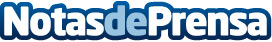 El malware más buscado de junio de 2024: RansomHub ocupa el primer puesto como grupo de ransomware más prevalente tras el descenso de LockBit3El Índice Global de Amenazas de Check Point Software pone de relieve un cambio en el panorama del ransomware como servicio (RaaS). Los investigadores identificaron una campaña BadSpace Windows backdoor propagada a través de falsas actualizaciones del navegador
Datos de contacto:Carolina DomínguezEverythink PR Boutique91 551 98 91Nota de prensa publicada en: https://www.notasdeprensa.es/el-malware-mas-buscado-de-junio-de-2024 Categorias: Internacional Nacional Programación Hardware Madrid Software Ciberseguridad Dispositivos móviles Innovación Tecnológica Digital http://www.notasdeprensa.es